ЧТО ИЗМЕНИЛОСЬ В РАСЧЕТЕ СТРАХОВЫХ ВЗНОСОВС ЗАРАБОТКА ИНВАЛИДОВИз этой статьи вы узнаете:1. По каким ставкам начислять страховые взносы в ПФР, ФСС и ФФОМС с выплат инвалидам.2. Надо ли начислять взносы с выплат инвалидам, превышающих предельную базу.3. Какая льгота установлена для работодателей-предпринимателей по взносам на травматизм.Если у вас "упрощенка" с объектом "доходы". Страховые взносы должны платить все работодатели независимо от применяемого объекта налогообложения. Статья будет интересна, если в штате у вас работают инвалиды или вы планируете их нанимать.Работодатели, у которых трудятся инвалиды, взносы на обязательное пенсионное, социальное и медицинское страхование с выплат таким лицам могут рассчитывать по специальной пониженной ставке. Это уже давно известное правило, к которому все привыкли, однако с 2013 г. эти низкие ставки значительно подросли. И это первое изменение, которое в своей работе нужно учитывать всем работодателям, как юридическим лицам, так и предпринимателям.Второе новшество затрагивает только индивидуальных предпринимателей и является более радостным - им можно использовать пониженный тариф при начислении взносов на травматизм с выплат инвалидам. А у организаций это право есть уже давно. Теперь обо всем более подробно.Изменение со знаком минус. Тариф страховых взносовс выплат инвалидам увеличился на 6,9%В 2012 г. те, кто применял обычный тариф, начисляли страховые взносы по совокупной ставке 30%. При этом с дохода инвалидов взносы можно было исчислять по ставке 20,2%, то есть она была почти на треть ниже обычной.Еще более низкий тариф страховых взносов могли использовать лишь те "упрощенцы", которые взносы в отношении всех работников начисляют по льготным ставкам. Напомним, что такое право предоставлено плательщикам УСН, чей основной вид деятельности поименован в пп. 8 п. 1 ст. 58 Федерального закона от 24.07.2009 N 212-ФЗ (далее - Закон N 212-ФЗ). Такие работодатели в прошлом году перечисляли лишь взносы в ПФР по ставке 20%. Соответственно, эту ставку они могли применять и к заработку работающих у них инвалидов. Об этом сказано в Письме Минздравсоцразвития России от 24.07.2012 N 17-3/39.Читайте также. О том, по каким правилам с заработка инвалидов нужно было исчислять страховые взносы в прошлом году, мы писали в журнале "Упрощенка", 2012, N 10, с. 80.С 2013 г. совокупный "инвалидный" тариф повышается до 27,1% (см. табл. 1). Это предусмотрено п. 2 ст. 58 Закона N 212-ФЗ, в котором, кстати, аналогичный тариф уже прописан и на 2014 г.Таблица 1Изменения тарифа взносов с выплат инвалидам в 2013 годупо сравнению с 2012 годомПолучается, что для тех работодателей, кто применяет обычный тариф, специальная ставка в отношении инвалидов становится уже менее выгодной. Ведь 27,1%, конечно, меньше чем 30%, но незначительно. А льготный тариф взносов по-прежнему сохраняет свою привлекательность, поскольку его ставка не изменилась, - платить можно 20% в ПФР с заработка всех работников, в том числе и инвалидов.Напомним, что льготным тарифом можно пользоваться, если вы осуществляете виды деятельности, перечисленные в пп. 8 п. 1 ст. 58 Закона N 212-ФЗ. И доходы от такой деятельности составляют не менее 70% ваших поступлений за отчетный период. Если же в течение года вы перестанете удовлетворять данным требованиям, страховые взносы вам придется пересчитать по обычному тарифу, причем с начала года. В этом случае взносы с выплат обычным работникам вам придется пересчитывать по ставке 30%, а в отношении инвалидов - по специальному тарифу в размере 27,1%.Суть вопроса. В 2013 г. совокупный тариф страховых взносов с заработка инвалидов составляет 27,1%. Применять его нужно тем плательщикам УСН, кто не может использовать пониженный тариф взносов в отношении доходов всех сотрудников.Наглядно всю информацию о тарифах, действующих в текущем году для плательщиков УСН, мы привели в табл. 2.Таблица 2Ставки страховых взносов, действующие в 2013 годуОбратите внимание: взносами по ставке 27,1% облагаются лишь выплаты инвалидам в рамках предельной базы. Ее размер в 2013 г. равен 568 000 руб. (Постановление Правительства РФ от 10.12.2012 N 1276). С превышения данной суммы взносы в отношении инвалида начислять не нужно, даже если вы в целом применяете обычный тариф. А если используете льготный, то с превышения базы взносы не начисляются по всем работникам (п. 1 ст. 58.2 Закона N 212-ФЗ).Пример 1. Расчет страховых взносов организацией, применяющей УСН и имеющей в штате инвалидовООО "Свет", применяющее УСН, в январе 2013 г. начислило своим сотрудникам зарплату в общей сумме 800 000 руб., в том числе инвалидам I, II и III групп - 80 000 руб. Доходы каждого сотрудника не превышают предельной базы, установленной для начисления страховых взносов. Посмотрим, как следует рассчитать взносы на пенсионное, социальное и медицинское страхование.Если компания применяет обычный тариф, за январь следует начислить взносы в размере 237 680 руб., в том числе:- на заработную плату сотрудников-инвалидов - 21 680 руб. (80 000 руб. x 27,1%), из них:- в ПФР - 16 800 руб. (80 000 руб. x 21%);- ФСС - 1920 руб. (80 000 руб. x 2,4%);- ФФОМС - 2960 руб. (80 000 руб. x 3,7%);- на заработную плату других сотрудников - 216 000 руб. [(800 000 руб. - 80 000 руб.) x 30%], из них:- в ПФР - 158 400 руб. [(800 000 руб. - 80 000 руб.) x 22%];- ФСС - 20 880 руб. [(800 000 руб. - 80 000 руб.) x 2,9%];- ФФОМС - 36 720 руб. [(800 000 руб. - 80 000 руб.) x 5,1%].Если компания применяет льготный тариф, за январь следует начислить взносы всем сотрудникам (как инвалидам, так и прочим работникам) по одной ставке - 20% в ПФР. Итого сумма взносов составит 160 000 руб. (800 000 руб. x 20%).Изменение со знаком плюс. Предприниматели, использующиетруд инвалидов, получили льготу по взносам на травматизмЕще с 2006 г. для организаций, осуществляющих выплаты инвалидам, установлена льгота: с выплат инвалидам взносы на травматизм считаются исходя из 60% от установленного компании тарифа. С 1 января 2013 г. такую же возможность получили предприниматели. Изменение вступило в силу в соответствии со ст. 2 Федерального закона от 03.12.2012 N 228-ФЗ. Этим же документом продлено действие данной льготы на 2013 г. и для организаций.Итак, взносы на страхование от несчастных случаев и профзаболеваний с учетом льгот рассчитывайте по формуле:Пример 2. Расчет взносов на страхование от несчастных случаев и профзаболеваний с применением льгот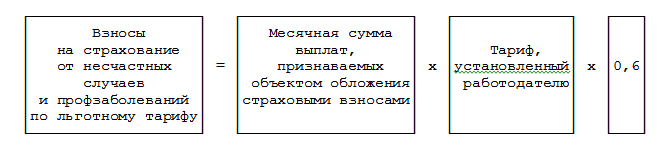 Предпринимателю А.Г. Мягкову на 2013 г. установлен тариф взносов на страхование от несчастных случаев и профзаболеваний в размере 1% (соответствует девятому классу профессионального риска) со скидкой 25%. То есть страховой тариф с учетом скидки равен 0,75% [1% x (100% - 25%)].В январе 2013 г. А.Г. Мягков начислил своим сотрудникам зарплату в общей сумме 500 000 руб., в том числе инвалидам I, II и III групп - 50 000 руб. Посмотрим, как следует рассчитать взносы на страхование от несчастных случаев и профзаболеваний.За январь следует начислить взносы на травматизм в размере 3600 руб., в том числе:- на зарплату сотрудников-инвалидов - 225 руб. (50 000 руб. x 0,75% x 0,6);- на зарплату других сотрудников - 3375 руб. [(500 000 руб. - 50 000 руб.) x 0,75%].Если льготу не применять, то сумма взносов должна была бы составить 3750 руб. (500 000 руб. x 0,75%). То есть экономия получается в размере 150 руб. (3750 руб. - 3600 руб.).Нюансы, требующие особого внимания. Доходы сотрудников-инвалидов, превышающие предельную базу, не облагаются страховыми взносами вне зависимости от того, по какому тарифу вы платите взносы с доходов других сотрудников.Если "упрощенец" занимается льготными видами деятельности и применяет льготный тариф страховых взносов, то взносы с выплат всем работникам, включая инвалидов, рассчитываются по единой ставке 20%.С 2013 г. предприниматели наряду с организациями могут считать взносы на травматизм с учетом льготы - исходя из 60% от установленного тарифа.А.А.КазаринаЭксперт журнала "Упрощенка"Подписано в печать22.01.2013Информация о публикацииКазарина А.А. Что изменилось в расчете страховых взносов с заработка инвалидов // Упрощенка. 2013. N 2. С. 48 - 52.Наименование платежаТариф, %Тариф, %Наименование платежа2012 г.2013 г.Взносы на обязательное пенсионное страхование в ПФР1621Взносы на обязательное социальное страхование на случай  временной нетрудоспособности и в связи с материнством в ФСС1,92,4Взносы на обязательное медицинское страхование в ФФОМС2,33,7Совокупная ставка20,227,1Категории наемных работниковОбщий тарифЛьготный тариф для "упрощенцев"(пп. 8 п. 1 ст. 58 ЗаконаN 212-ФЗ)Платежи с выплат, не превышающих 568 000 руб. на одного сотрудникаПлатежи с выплат, не превышающих 568 000 руб. на одного сотрудникаПлатежи с выплат, не превышающих 568 000 руб. на одного сотрудникаОбычные сотрудникиСовокупный тариф - 30%,в том числе:- в ПФР - 22%;- ФСС - 2,9%;- ФФОМС - 5,1%Совокупный тариф - 20%,в том числе в ПФР - 20%ИнвалидыСовокупный тариф - 27,1%,в том числе:- в ПФР - 21%;- ФСС - 2,4%;- ФФОМС - 3,7%Платежи с выплат, превышающих 568 000 руб. на одного сотрудникаПлатежи с выплат, превышающих 568 000 руб. на одного сотрудникаПлатежи с выплат, превышающих 568 000 руб. на одного сотрудникаОбычные сотрудникиСовокупный тариф - 10%,    в том числе в ПФР - 10%-Инвалиды-